.Intro: 16 Counts1/2 Turn L w/Sweep, Behind-Side-Cross, Unwind ¾ R, ½ R, ¼ Side, Cross, ¼ L Back, Reverse Rocking Chair, ¼ Turn L(Think of these steps as going backwards but turning body ¼ R and back ¼ L again)Jazz Box Cross, Side, Rock Back, ¼ R, ½ R w/ Sweep, Cross, SideBack Rock, Diamond ¼ R, 1/8 R Step Fwd, Step Spiral Full Turn L, Rocking Chair(option: Prissy Walk Fwd L, R)Step, Pivot ½ R, Step, 3/8 Turn L Step Back, ¼ L, Cross Rock, ¼ R, Cross Rock, ¼ LTag: After wall 3 & 5 (6:00)Cross, Weave R, Weave L, Cross Rock, Side, Cross Rock, SideEnding: It sounds as if the music slows down during wall 6…but it’s not really…just keep going till the end of the dance in the same pace to the front (takes a bit of practice ;-)…start again from count 1 and dance up to count 8& (Reverse Rocking Chair) then slowly Turn ½ L and Step Fwd on L… wait for the last ‘guitar strike’ to sweep R to the frontE-mail: dansenbijria@gmail.comLove On The Rocks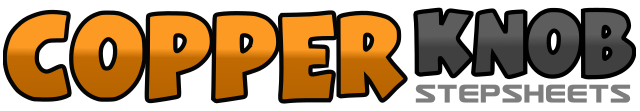 .......Count:32Wall:2Level:Intermediate.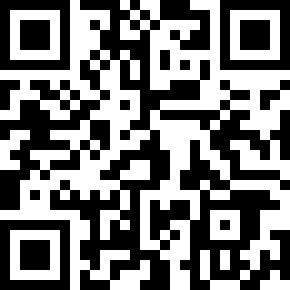 Choreographer:Ria Vos (NL) - January 2020Ria Vos (NL) - January 2020Ria Vos (NL) - January 2020Ria Vos (NL) - January 2020Ria Vos (NL) - January 2020.Music:Love On the Rocks - Russell Watson : (Album: Outside In)Love On the Rocks - Russell Watson : (Album: Outside In)Love On the Rocks - Russell Watson : (Album: Outside In)Love On the Rocks - Russell Watson : (Album: Outside In)Love On the Rocks - Russell Watson : (Album: Outside In)........1½ Turn L Step Back On R Sweeping L from Front to Back (6:00)2&3Step L Behind R, Step R to R Side, Cross L Over R4&Unwind ¾ Turn R (weight on R), ½ Turn R Step Back on L (9:00)5-6&¼ Turn R Step R to R Side, Cross L Over R, ¼ Turn L Step Back on R (9:00)7&Rock Back on L, Recover on R8&1Rock Fwd on L, Recover on R, ¼ Turn L Step L to L Side Sweeping R (6:00)2&3Cross R Over L, Step Back on L, Step R to R Side&4Cross L Over R, Step R Big Step to R Side Dragging L Towards R5&6Rock Back on L, Recover on R, ¼ Turn R Step Back on L (9:00)7½ Turn R Step Fwd on R Sweeping L from Back to Front (3:00)8&Cross L Over R, Step R to R Side1-2&Rock Back on L, Recover on R, Step L to L Side3-4&1/8 Turn R Step Back on R, Step Back on L, 1/8 Turn R Step R to R Side (6:00)5-61/8 Turn R Step Fwd on L, Step Fwd on R and Spiral Full Turn L (7:30)7&8&Rock Fwd on L, Recover on R, Rock Back on L, Recover on R1-2-3Step Fwd on L, Pivot ½ Turn R, Step Fwd on L (slowly, take your time ;-) (1:30)4& 3/8 Turn L Step Back on R, ¼ Turn L Step L to L Side (6:00)5-6&Cross Rock R Over L, Recover on L, ¼ Turn R Step Fwd on R7-8&Cross Rock L Over R, Recover on R, ¼ Turn L Step Fwd on L1Cross R Over L Sweeping L from Back to Front2&3Cross L Over R, Step R to R Side, Step L Behind R Sweeping R from Front to Back4&Step R Behind L, Step L to L Side5-6&Cross Rock R Over L, Recover on L, ¼ Turn R Step Fwd on R7-8&Cross Rock L Over R, Recover on R, ¼ Turn L Step Fwd on L